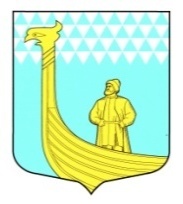 АДМИНИСТРАЦИЯМУНИЦИПАЛЬНОГО ОБРАЗОВАНИЯВЫНДИНООСТРОВСКОЕСЕЛЬСКОЕ ПОСЕЛЕНИЕВОЛХОВСКОГО МУНИЦИПАЛЬНОГО  РАЙОНАЛЕНИНГРАДСКОЙ  ОБЛАСТИ                                           Проект  ПОСТАНОВЛЕНИЕ                                                    дер.Вындин ОстровВолховского района, Ленинградской областиот   «___»   марта  2016 года                                                             №  О внесении изменений в постановление от 12 февраля 2016 года №26«Об утверждении Положения «О комиссии по соблюдению требований к служебному поведению муниципальных служащих и урегулированию конфликта интересов» В соответствии с федеральным законом   от 25 декабря . N 273-ФЗ "О противодействии коррупции", федеральным законом от 03.12.2012 года № 230 –ФЗ « О контроле за соответствием расходов лиц, замещающих государственные должности, и иных лиц их доходам», руководствуясь Указом Президента Российской Федерации от 1 июля 2010 года № 821 «О комиссиях по соблюдению требований к служебному поведению  федеральных государственных служащих и урегулированию конфликта интересов»( с изменениями от 22 декабря 2015 года № 650, с целью приведения нормативного правового акта  в соответствии с действующим законодательством, администрация муниципального образования Вындиноостровское сельское поселение постановляет         1.Внести в Положение ««О комиссии по соблюдению требований к служебному поведению муниципальных служащих и урегулированию конфликта интересов» утвержденного постановлением администрации МО Вындиноостровское сельское поселение от 12 февраля 2016 года № 26 следующие изменения: 1.1. Исключить из подпункта «б» пункта 11 третий абзац в следующей редакции : «Требования Федерального закона от 7 мая . N 79-ФЗ "О запрете отдельным категориям лиц открывать и иметь счета (вклады), хранить наличные денежные средства и ценности в иностранных банках, расположенных за пределами территории Российской Федерации, владеть и (или) пользоваться иностранными финансовыми инструментами" (далее - Федеральный закон "О запрете отдельным категориям лиц открывать и иметь счета (вклады), хранить наличные денежные средства и ценности в иностранных банках, расположенных за пределами территории Российской Федерации, владеть и (или) пользоваться иностранными финансовыми инструментами") в связи с арестом, запретом постановления, наложенными компетентными органами иностранного государства в соответствии с законодательством данного иностранного государства, на территории которого находятся счета (вклады), осуществляется хранение наличных денежных средств и ценностей в иностранном банке и (или) имеются иностранные финансовые инструменты, или в связи с иными обстоятельствами, не зависящими от его воли или воли его супруги (супруга) и несовершеннолетних детей»1.2. Исключить пункт 20.2 в следующей редакции: «по итогам рассмотрения вопроса, указанного в абзаце четвертом подпункта "б" пункта 11 настоящего Положения, комиссия принимает одно из следующих решений:а) признать, что обстоятельства, препятствующие выполнению требований Федерального закона "О запрете отдельным категориям лиц открывать и иметь счета (вклады), хранить наличные денежные средства и ценности в иностранных банках, расположенных за пределами территории Российской Федерации, владеть и (или) пользоваться иностранными финансовыми инструментами", являются объективными и уважительными;б) признать, что обстоятельства, препятствующие выполнению требований Федерального закона "О запрете отдельным категориям лиц открывать и иметь счета (вклады), хранить наличные денежные средства и ценности в иностранных банках, расположенных за пределами территории Российской Федерации, владеть и (или) пользоваться иностранными финансовыми инструментами", не являются объективными и уважительными. В этом случае комиссия рекомендует руководителю муниципального органа применить к муниципальному служащему конкретную меру ответственности.1.3. Подпункты 12.1,12.2,12.3,12.4,12.5 пункта 12 настоящего положения читать как подпункты «а», «б», «в», «г,» и «д».1.4. Подпункт «д»  пункта 12  после слова «…. указанного в абзаце втором подпункта «б» пункта 12 настоящего Положения, или уведомлений, указанных в абзаце пятом подпункта «б» и подпункта «д» пункта 12 настоящего Положения…» изменить и читать в следующей редакции  «…..указанного в абзаце втором подпункта «б» пункта 11 настоящего Положения, или уведомлений, указанных в абзаце пятом подпункта «б» и подпункта «д» пункта 11 настоящего Положения…» далее по тексту;1.5.подпункт 13.1  читать в следующей редакции: « Заседания комиссии по рассмотрению заявлений, указанных в подпункте «б» пункта 11 настоящего Положения…..» далее по тексту;1.6. Пункт 14  после слов «…в соответствии с подпунктом «б»…. вместо  слов «пункта 12 настоящего Положения» читать «……пункта 11 настоящего Положения….»далее по тексту;1.7.В абзаце «а» подпункта 14.1 после слов «…предусмотренных подпунктом «б»…. вместо  слов «пункта 12 настоящего Положения» читать «……пункта 11 настоящего Положения….»далее по тексту;1.8. Подпункт 20.2 считать подпунктом 20.3;1.9.В подпункт 20.2  вместо слов «…. Указанного в абзаце пятом…..», читать «указанного в абзаце третьем….» далее по тексту;1.10. Пункт 25  вместо слов «…. указанного в абзаце втором подпункта «б» пункта 16 настоящего Положения, для руководителя государственного органа носят рекомендательный характер. Решение, принимаемое  по итогам рассмотрения вопроса, указанного в абзаце втором подпункта «б» пункта 16…» читать в следующей редакции «…..указанного в абзаце втором подпункта «б» пункта 16 настоящего Положения, для руководителя государственного органа носят рекомендательный характер. Решение, принимаемое  по итогам рассмотрения вопроса, указанного в абзаце втором подпункта «б» пункта 16…» далее по тексту;  2. Данное постановление вступает в силу с даты его подписания и подлежит опубликованию в средствах массовой информации –в газете «Волховские Огни» и размещению на официальном сайте МО Вындиноостровское сельское поселение.        3. Контроль за исполнением данного постановления оставляю за собой.Глава администрации                                                     М.Тимофеева